THÔNG TIN TUYỂN SINH NĂM 2021NGÀNH QUẢN LÝ TDTT, TRƯỜNG ĐẠI HỌC VĂN HÓA, THỂ THAO VÀ DU LICH THANH HÓA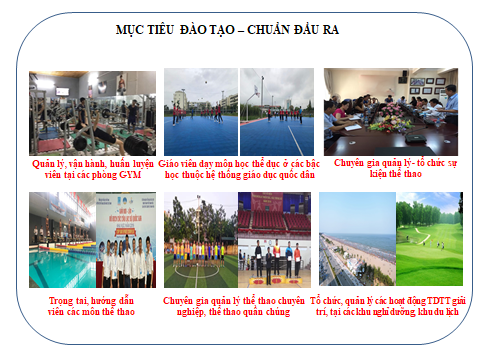 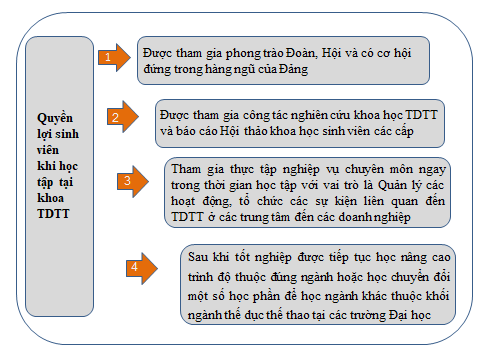 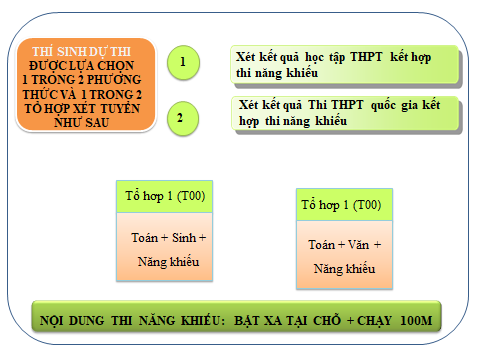 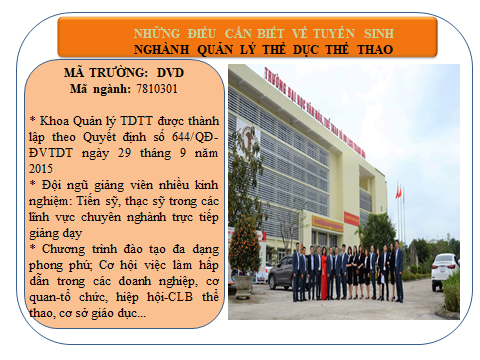 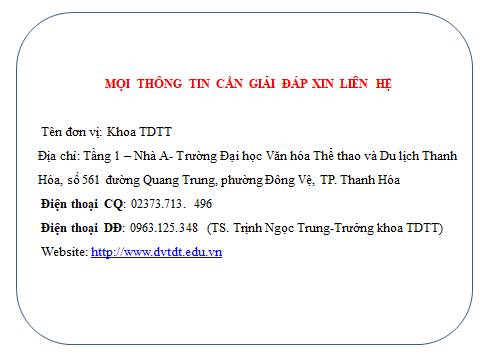 